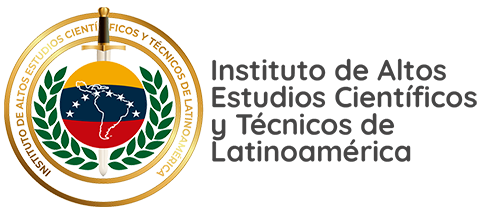 Caracas 09 septiembre de 2020PLANILLA DE SOLICITUDDatos personales:SUSTITUIR LAS EQUIS (X) Y CEROS (0) POR SUS DATOS VERDADEROSNombres:  XXXXX XXXXX                                   Apellidos: XXXXXX XXXXXDoc. de identidad:  V-00.000.000         Edad:  00     Fecha de Nacimiento:   DD/MM/AAAAEstado Civil: XXXXXXX    Teléfono: 0000 000000   Email:  XXXXXXXXX@XXXXX.XXXDatos Socioeconómicos Trabajo: SI:  X   NO:  X           Actividad Laboral: XXXXXXXXXXXXXXXXX     Ingreso mensual: 000000000Otros ingresos:  000000000    Posee cuenta en Divisas1  SI:  X   NO:  X     Tiene hijos: SI:  X   NO:  X      Carga Familiar: 00      Plan de Financiamiento2:   Plan: 1  X           Plan: 2  X             Plan: 3  XInicial de capital3:  $000,00Exposición de motivos4:                                                                                                                                                                                                                                                 Enviar a finanzas@iatecla.com   bajo el título:  Solicitud de Financiamiento seguido de su Doc. de Identidad.Ej. Solicitud de Financiamiento 20.123.123